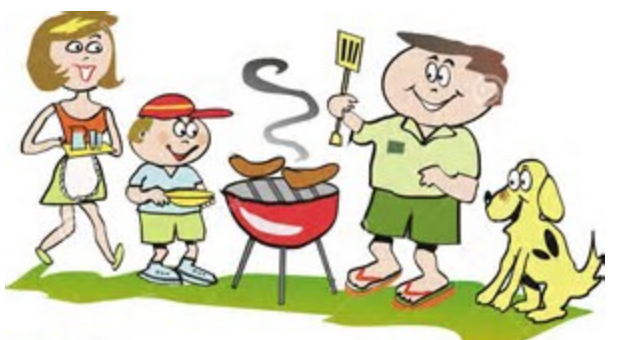 It is time for Sandy and Mary to enjoy family and friends at their annual barbeque. Sandy is in charge of renting chairs and tables for the annual event and she is looking for the best rate. She finds three companies to choose from where delivery and set-up is free.Sandy needs to rent the fewest number of chairs and tables for 50 people using the smallest area for the best deal.Matney’s Family RentalSquare tables 				$ 8 each                                        (can sit only 1 guest per open side)Chairs					$ 2 eachBostic’s World of Chairs and Tables                              Rectangular tables		              $10 each		             (can sit 2 guests the length of the table and 1                                       guest on the width side)                              Chairs    				                $ 3 eachSherry’s Razorback Rentals                              Right triangle tables                              $ 9 each                         (can sit 3 guests per open base side of the table;                                         4 guests per open height side of the table;                                        5  guests per open slant side of the table)                              Chairs                                                      $1.50 eachCan you help Sandy with renting the tables and chairs?            